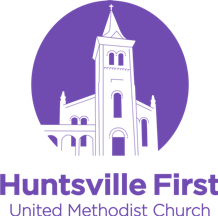 Huntsville First United Methodist ChurchAssociate Director of Student MinistryJob DescriptionHours: 20 hours/weekSupervisor: Director of Student MinistryOverview: To join in the work that God is doing in the very active Student Ministry at Huntsville First United Methodist Church and the congregation’s vision to “Influence our Community to know Christ”.  The primary purpose of the Associate Student Ministry director is to build relational ministry with Junior High and High School students, and to help direct the Student ministry in planning and executing week to week student ministry and special events.  The Associate Director of Student Ministry must be willing to fill in as needed when it becomes necessary for the Director of Student Ministry to be out on vacation, sick leave, or during leave for mission trips.   Position Duties and Responsibilities:Present the Gospel of Jesus Christ to students and encourage them in their spiritual growthWork with Student Minister to plan and carry out activities (Sunday morning, Sunday Evening, weekly activities, as well as special events and missions trips)Develop relationships with students, parents and volunteersMeet weekly for prayer, planning, evaluation and communicationLead activities and events when the Director of Student Ministry is absent Maintain personal, spiritual and professional growthResponsible for administrative tasks as neededHelp with set up and tear down logistics for Student activitiesOther duties as assigned